QuestionsP1V1 = P2V29 atmV1/T1 = V2/T26.26 LP1V1/T1 = P2V2/T21.74 L0.64 moles  2.56 gTheoretical Questions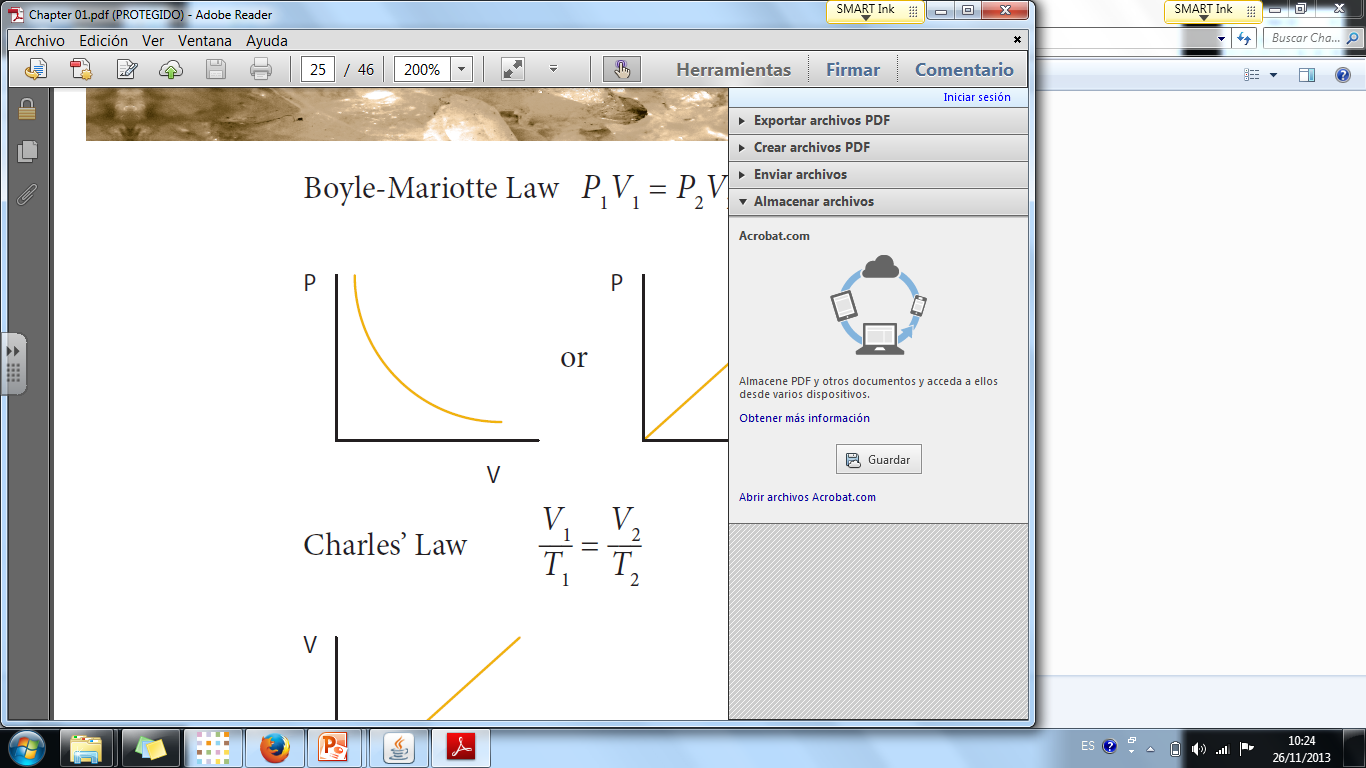 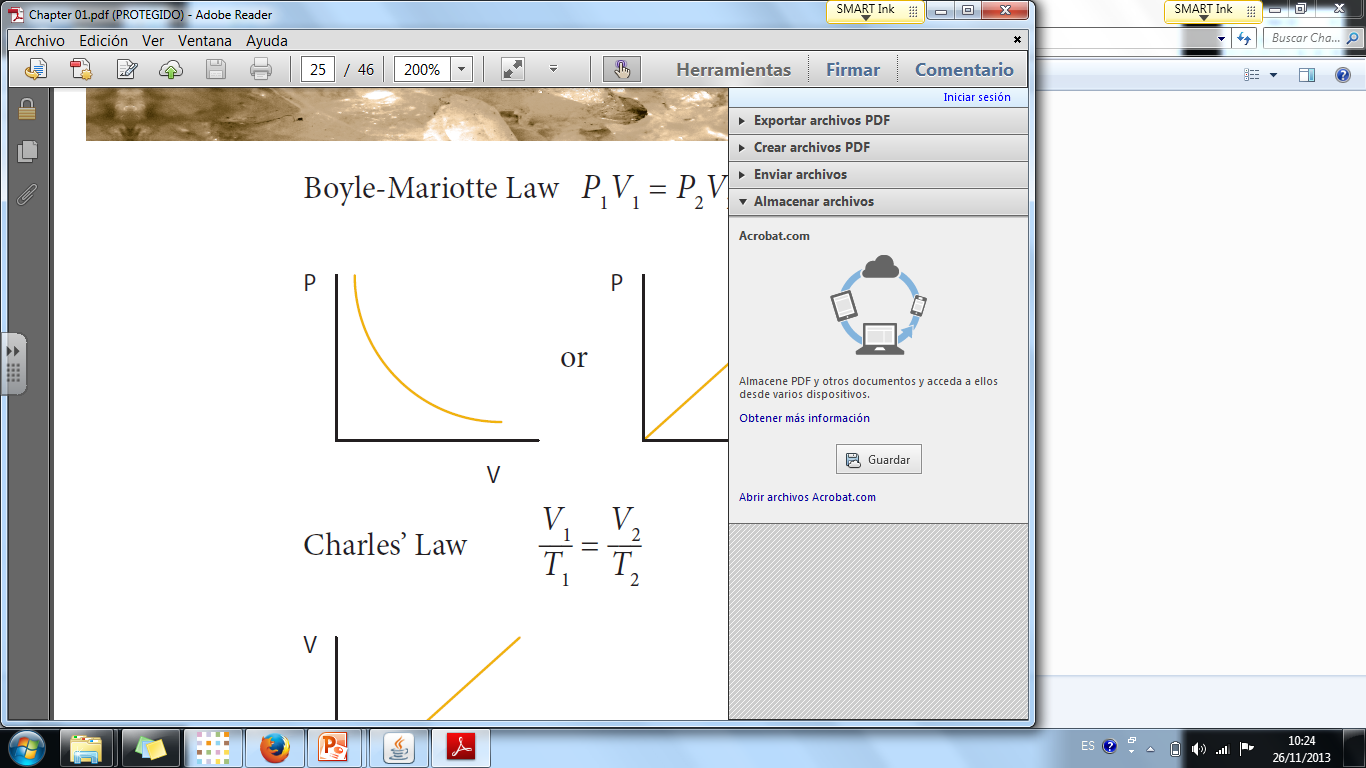 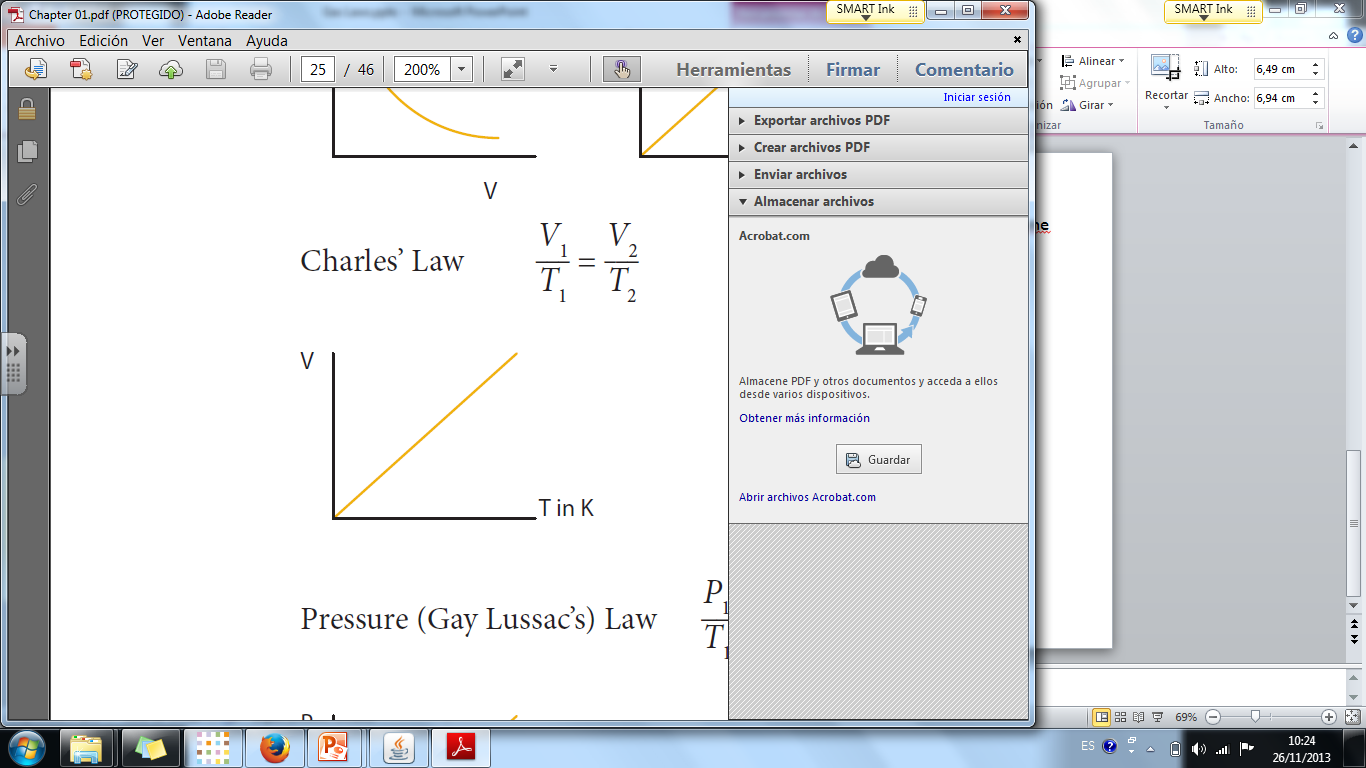 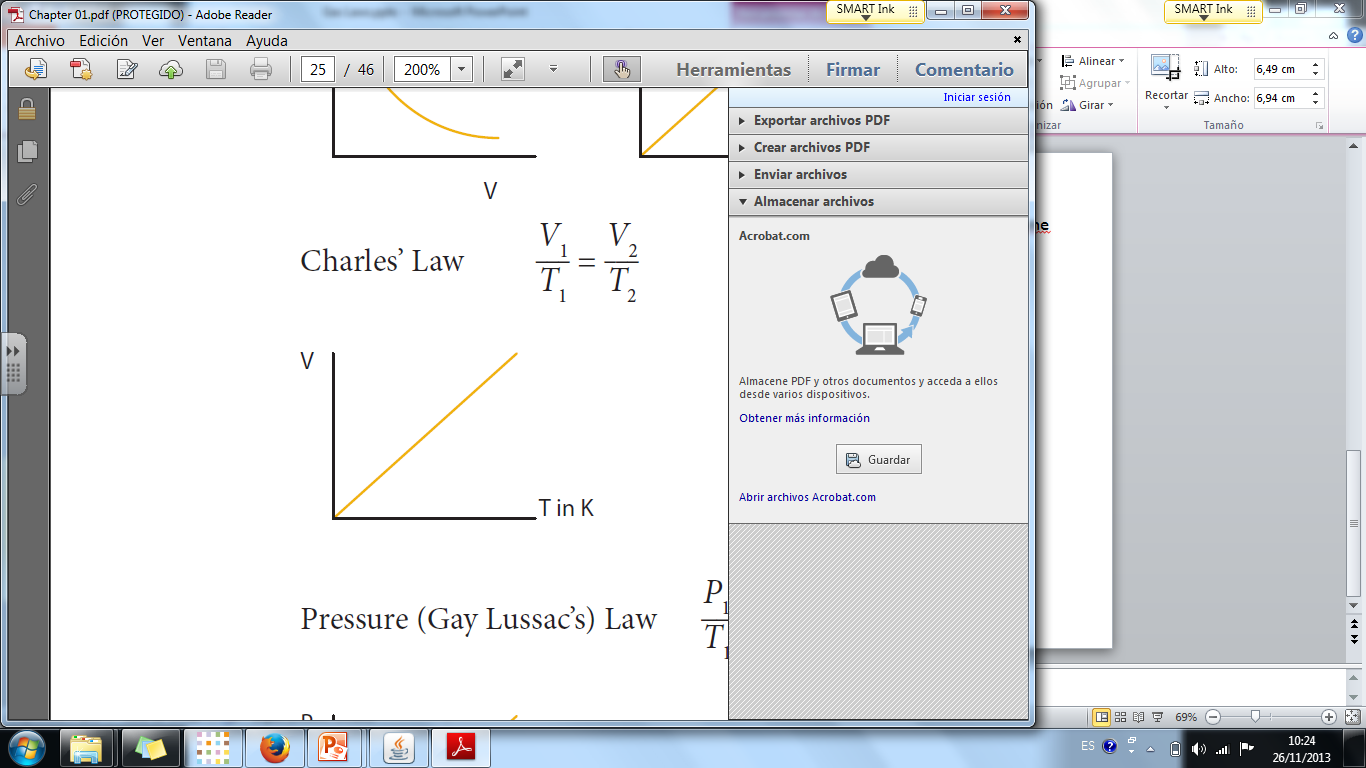 . . Increasing the pressure will allow a higher cooking temperature. At high altitudes, where pressure is lower, cooking temperatures will be lower as pressure and temperature have a directly proportional relationship.Bonus Questions4.66 atm116.47 L52.21 LSolutions to the problemsT1=182.9 K; V2 = 30 Ln = 2.3 mol. 1.4x1023 molecules (the answer in the previous sheet was incorrect)22.4 L1 atma) 24.4 K, b) 2.08 L, c) 2.45 atm, d) 250 K0.85 g0.05 atm and 488 K1.96 g/L28 g/mol